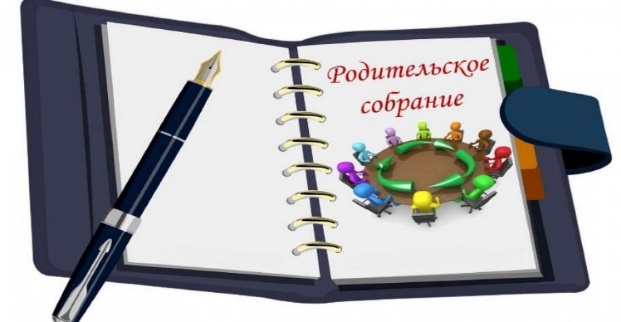 График родительских собраний для первых и пятых классов(о дате родительских собраний для остальных классов будет сообщено в сентябре)Просьба не забыть документ, удостоверяющий личность, и бахилы.КлассыДатаВремяМестоПримечание1-е29.08.202318.002 этаж, актовый залПосле общей части-собрания по кабинетам (ФИО классного руководителя и номер кабинета смотреть на информационном стенде на входе)5-е29.08.202319.00Классный кабинетФИО классного руководителя и номер кабинета смотреть на информационном стенде на входе